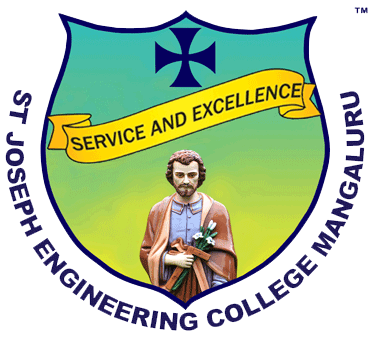 St. Joseph Engineering CollegeCentral Library (CL)BOOKS / PERIODICALS RECOMMENDATION FORMTo											The LibrarianCentral LibrarySt. Joseph Engineering CollegeMangalore – 575 028Name of the Faculty ______________________________Dept.__________________________Date: __________________________________                                                                                                                                           	I hereby recommend the following books/periodicals useful for my teaching / research purpose.         _________________		               ______________	                       ________	                        _________	                    ________     Signature of the Faculty 	               Head of the Dept.		           Librarian		             Principal	                     DirectorOrder No.Date:(for CL use only)Sl.NoAuthorTitleEd.VolISBNPub.No. of CopiesUGPGResearchRemarks